Государственное учреждение - Отделение Пенсионного фонда Российской Федерации 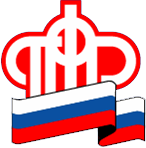 по Калининградской областиНе дайте себя обманутьКалининград,  6  июля 2021 г. Отделение ПФР по Калининградской области предупреждает о наличии фейковых сайтов, умышленно вводящих граждан в заблуждение. Уважаемые граждане! Официальный сайт ПФР имеет адрес www.pfr.gov.ru. Внутри сайта есть возможность выбрать необходимый регион. Там же можно перейти на официальные страницы Отделения ПФР по Калининградской области в социальных сетях (Одноклассники, Вконтакте, Инстаграм, Фейсбук, Твиттер).Сайты, которые создают мошенники, зачастую очень схожи с официальным сайтом ПФР. Разница в том, что на лже-сайтах нет достоверной актуальной информации и граждане вынуждены писать во всплывающее окно свой вопрос якобы специалисту Пенсионного фонда, который 24 часа в сутки 7 дней в неделю готов оказать содействие. Все, что он требует — это ввести необходимые данные во всплывшем окне – имя, город, контактный номер телефона или позвонить по телефону горячей линии. В ходе разговора человека заверяют, что его вопрос решаем и приглашают на бесплатную юридическую консультацию, которая в результате оказывается платной.
Важно! Все услуги, которые предоставляет Пенсионный фонд Российской Федерации, оказываются гражданам бесплатно. Будьте бдительны и не попадайтесь на уловки злоумышленников.